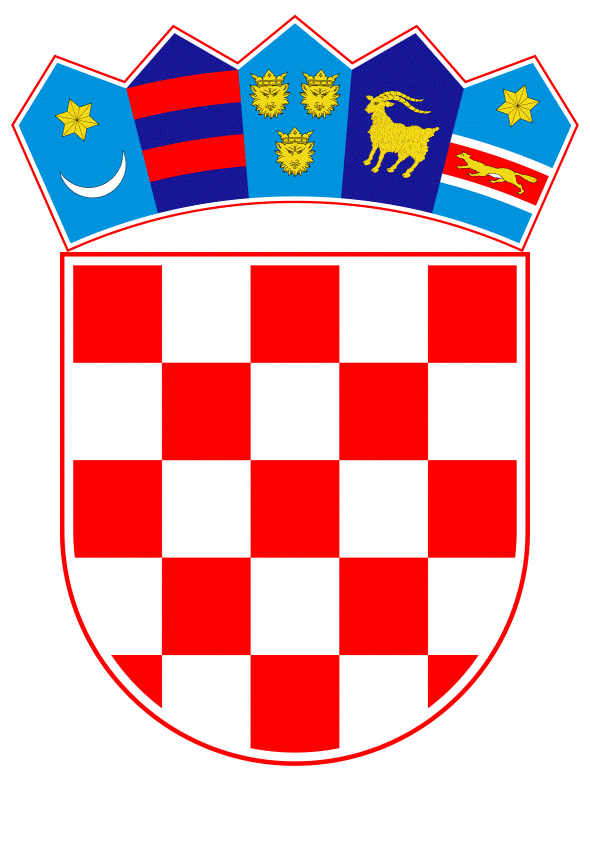 		VLADA REPUBLIKE HRVATSKE	Zagreb, 16. srpnja 2021. PREDLAGATELJ:	Ministarstvo pravosuđa i upravePREDMET:	Prijedlog odluke o visini naknade predsjednicima, potpredsjednicima i članovima izbornih povjerenstava i biračkih odbora za provedbu prijevremenih i dopunskih izbora u jedinicama lokalne i područne (regionalne) samouprave Banski dvori | Trg Sv. Marka 2 | 10000 Zagreb | tel. 01 4569 222 | vlada.gov.hrPRIJEDLOGNa temelju članka 46. stavka 3. Zakona o lokalnim izborima („Narodne novine“, br. 144/12, 121/16, 98/19, 42/20, 144/20 i 37/21), Vlada Republike Hrvatske je na sjednici održanoj _____________ 2021. godine donijelaODLUKUO VISINI NAKNADE PREDSJEDNICIMA, POTPREDSJEDNICIMA I ČLANOVIMA IZBORNIH POVJERENSTAVA I BIRAČKIH ODBORA ZA PROVEDBU PRIJEVREMENIH I DOPUNSKIH IZBORA U JEDINICAMA LOKALNE I PODRUČNE (REGIONALNE) SAMOUPRAVE I.Ovom Odlukom utvrđuje se visina naknade za rad predsjednicima, potpredsjednicima i članovima izbornih povjerenstava i biračkih odbora za provedbu prijevremenih i dopunskih izbora u jedinicama lokalne i područne (regionalne) samouprave u mandatu 2021. – 2025.II.Predsjedniku, potpredsjedniku i članovima stalnog sastava županijskih izbornih povjerenstava i izbornih povjerenstava gradova sa 101 i više biračkih mjesta za provedbu izbora iz točke I. ove Odluke određuje se naknada u iznosu od 3.600,00 kuna neto po osobi.Iznimno od stavka 1. ove točke, kad se provode prijevremeni i dopunski izbori samo u jedinici lokalne samouprave, predsjedniku, potpredsjedniku i članovima stalnog sastava županijskih izbornih povjerenstava za provedbu tih izbora određuje se naknada u iznosima utvrđenim točkama III., IV. i V. ove Odluke.III.Predsjedniku, potpredsjedniku i članovima stalnog sastava izbornih povjerenstava gradova sa 51 do 100 biračkih mjesta za provedbu izbora iz točke I. ove Odluke određuje se naknada u iznosu od 2.400,00 kuna neto po osobi.IV.Predsjedniku, potpredsjedniku i članovima stalnog sastava izbornih povjerenstava gradova i općina sa 26 do 50 biračkih mjesta za provedbu izbora iz točke I. ove Odluke određuje se naknada u iznosu od 1.800,00 kuna neto po osobi.V.Predsjedniku, potpredsjedniku i članovima stalnog sastava izbornih povjerenstava gradova i općina sa 1 do 25 biračkih mjesta za provedbu izbora iz točke I. ove Odluke određuje se naknada u iznosu od 1.200,00 kuna neto po osobi.VI.Članovima proširenog sastava izbornih povjerenstava određuje se naknada u visini od 65% iznosa naknade iz točaka II., III., IV. i V. ove Odluke.VII.Za održavanje drugog, odnosno trećeg kruga glasovanja za izbor općinskog načelnika, gradonačelnika, odnosno župana i njihovih zamjenika, predsjedniku, potpredsjedniku i članovima stalnog i proširenog sastava izbornih povjerenstava određuje se naknada u visini od 60% iznosa naknade iz točaka II., III., IV., V. i VI. ove Odluke.VIII.Predsjedniku, potpredsjedniku i članovima biračkih odbora za provedbu izbora iz točke I. ove Odluke, naknada koja će biti isplaćena za svaki krug glasovanja određuje se u iznosu od:– 400,00 kuna neto po osobi za predsjednike i potpredsjednike biračkih odbora– 350,00 kuna neto po osobi za članove biračkih odbora.IX.Sredstva za pokriće troškova izbora pojedine jedinice, a time i troškova naknade za rad izbornih tijela osiguravaju se u proračunu te jedinice.Sredstvima za provedbu izbora raspolaže izborno povjerenstvo jedinice, koje je odgovorno za raspodjelu i trošenje sredstava te dodjelu odgovarajućih sredstava izbornim tijelima.X.Izborna povjerenstva jedinica objavit će cjelovito izvješće o visini troškova izbora i načinu njihova korištenja, u roku od 30 dana od dana objave službenih rezultata izbora.XI.Ova Odluka stupa na snagu danom donošenja, a objavit će se u „Narodnim novinama“.KLASA:URBROJ:Zagreb,Obrazloženje	Odredbom članka 39. stavka 1. Zakona o lokalnim izborima propisano je da su uz Državno izborno povjerenstvo Republike Hrvatske, tijela za provedbu lokalnih izbora: Izborno povjerenstvo Grada Zagreba, županijska, gradska i općinska izborna povjerenstva te birački odbori. Odredbama članka 41. istog Zakona propisano je da Izborno povjerenstvo Grada Zagreba, županijska, gradska i općinska izborna povjerenstva imaju stalni i prošireni sastav. Stalni sastav izbornog povjerenstva čine predsjednik, potpredsjednik i četiri člana, a prošireni sastav izbornog povjerenstva čine tri predstavnika većinske političke stranke, odnosno političkih stranaka i tri dogovorno predložena predstavnika oporbenih političkih stranaka. Nadalje, temeljem članka 46. Zakona o lokalnim izborima članovi izbornih povjerenstava i biračkih odbora imaju pravo na naknadu za svoj rad. Mjerila za određivanje naknade ovisno o vrsti i složenosti izbornog postupka utvrđuje Državno izborno povjerenstvo, na način da su vidljivi kriteriji vrednovanja rada te vrsta i složenost pojedinih izbornih postupaka, a Vlada Republike Hrvatske određuje visinu naknade za predsjednike, potpredsjednike i članove izbornih povjerenstava i biračkih odbora. S obzirom da će biti potrebno raspisati dopunske izbore u 82 jedinice lokalne i područne (regionalne) samouprave u kojima nije osigurana odgovarajuća zastupljenost pripadnika nacionalnih manjina, odnosno hrvatskog naroda u predstavničkim tijelima na održanim lokalnim izborima, a također bit će moguće i održavanje prijevremenih lokalnih izbora u mandatu 2021. – 2025., održavanje kojih se ne može ranije predvidjeti, potrebno je odrediti visinu naknade za županijska, gradska i općinska izborna povjerenstva te biračke odbore za dopunske i prijevremene izbore.Na temelju svega navedenog, Vlada Republike Hrvatske donijela je ovu odluku. PREDSJEDNIK mr. sc. Andrej Plenković  